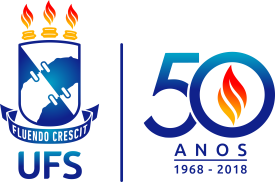 SERVIÇO PÚBLICO FEDERALMINISTÉRIO DA EDUCAÇÃOUNIVERSIDADE FEDERAL DE SERGIPEDEPARTAMENTO DE LICENCIATURAS E BACHARELADOSRESULTADOS FINAIS EDITAL Nº 44/2018  - INSCRIÇÕES PARA RESIDENTES DO PROGRAMA RESIDÊNCIA PEDAGÓGICA/UFSRESULTADO – CIÊNCIAS BIOLÓGICAS – CAMPUS SÃO CRISTÓVÃO Profª. Drª. Aline Lima NepomucenoRESULTADO – CIÊNCIAS BIOLÓGICAS – CESADProfª. Drª. Yzila Liziane Farias Maia de AraújoRESULTADO – GEOGRAFIA – CAMPUS SÃO CRISTÓVÃOProfª Drª Márcia Eliane Silva CarvalhoProfª Drª Sônia de Souza Mendonça MenezesRESULTADO – GEOGRAFIA – CAMPUS ITABAIANAProf. Dr. Cristiano Aprigio dos SantosProf. Dr. Daniel Rodrigues de LiraRESULTADO – MATEMÁTICA – CAMPUS SÃO CRISTÓVÃOProfª Drª Denize da Silva  Souza Profª Drª  Georgiane Amorim RESULTADO – MATEMÁTICA – CAMPUS ITABAIANAProf. Dr. Rafael NevesRESULTADO –NÚCLEO LETRAS INGLÊS – CAMPUS SÃO CRISTÓVÃOProfª Drª Fátima Bezerra NegromonteProfª Drª Maria Amália Vargas FaçanhaRESULTADO – QUÍMICA – CAMPUS SÃO CRISTÓVÃOProf. Dr.  Erivanildo Lopes da SilvaRESULTADO – QUÍMICA – CAMPUS ITABAIANAProfª. Drª. Edinéia Tavares LopesRESULTADO – MÚSICA – CAMPUS SÃO CRISTÓVÃOProfª Drª Rejane HarderNOMEColocaçãoRAFAELA WINDY FARIAS DOS SANTOS1ºNOMEColocaçãoNÃO HOUVE CANDIDATO INSCRITONÃO HOUVE CANDIDATO INSCRITONOMEColocaçãoBRUNO NASCIMENTO NEVES BASTOS1ºANA CARLA FEITOSA ARAGÃO2ºCandidatoColocação THAYNARA SOUZA SANTOS1º MARCELO JOSÉ DOS SANTOS2ºNOMEClassificaçãoANNA VICTÓRIA DE OLIVEIRA BOMFIM1ºISAAC DA SILVA SILVEIRA2ºNOMEClassificaçãoANNA VICTÓRIA DE OLIVEIRA BOMFIM1ºISAAC DA SILVA SILVEIRA2ºNÃO HOUVE CANDIDATO INSCRITONOMEColocaçãoNÃO HOUVE CANDIDATO INSCRITONÃO HOUVE CANDIDATO INSCRITONOMEColocaçãoNÃO HOUVE CANDIDATO INSCRITONÃO HOUVE CANDIDATO INSCRITOCandidatoColocaçãoJudisson da Silva Germano1º